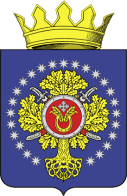 УРЮПИНСКИЙ МУНИЦИПАЛЬНЫЙ РАЙОНВОЛГОГРАДСКОЙ ОБЛАСТИУРЮПИНСКАЯ  РАЙОННАЯ  ДУМАР  Е  Ш  Е  Н  И  Е23 декабря 2020  года	                    № 169Об утверждении Порядка назначения и проведения собрания граждан, конференции граждан (собрания делегатов) в Урюпинском муниципальном районе Волгоградской области        В соответствии со статьями 29, 30 Федерального закона от 06 октября 2003 года № 131-ФЗ  «Об общих принципах организации местного самоуправления в Российской Федерации», статьей 14 Устава Урюпинского муниципального района Волгоградской области РЕШИЛА:        1. Утвердить Порядок назначения и проведения собрания граждан, конференции граждан (собрания делегатов) в Урюпинском муниципальном районе Волгоградской области (прилагается).        2. Признать утратившими силу решение Урюпинской районной Думы от 28 июня 2007 года № 18/118 «О Положении о порядке назначения и проведения собраний, конференций граждан в Урюпинском муниципальном районе».        3. Настоящее решение вступает в силу со дня его опубликования в информационном бюллетене администрации Урюпинского муниципального района «Районные ведомости».        4. Направить настоящее решение главе Урюпинского муниципального района для подписания и опубликования в установленном порядке.    Председатель                                                     ГлаваУрюпинской районной Думы         Урюпинского муниципального района               Т.Е. Матыкина                                                  А.Ю. Максимов                                                                                                                  Утвержден решением                                                                                                            Урюпинской районной Думы                                                                                                                        от 23 декабря 2020 года № 169Порядокназначения и проведения собрания граждан, конференции граждан (собрания делегатов) в Урюпинском муниципальном районе Волгоградской области1. Общие положения        1.1. Настоящий Порядок назначения и проведения собрания граждан, конференции граждан (собрания делегатов) в Урюпинском муниципальном районе Волгоградской области (далее – Порядок) разработан в соответствии с Федеральным законом от 06 октября 2003 года № 131-ФЗ «Об общих принципах организации местного самоуправления в Российской Федерации», Уставом Урюпинского муниципального района Волгоградской области и устанавливает процедуру назначения, подготовки, проведения и определения результатов собрания граждан, конференции граждан (собрания делегатов) в Урюпинском муниципальном районе как одной из форм непосредственного участия населения в осуществлении местного самоуправления.        1.2. Собрание граждан, конференция граждан (собрание делегатов) проводятся для обсуждения вопросов местного значения Урюпинского муниципального района, информирования населения о деятельности органов местного самоуправления и должностных лиц местного самоуправления Урюпинского муниципального района.         1.3. Собрание граждан (далее – собрание) проводится в случае вынесения на обсуждение вопроса(ов), затрагивающих права и интересы граждан, проживающих на части территории Урюпинского муниципального района (многоквартирный жилой дом, группа жилых домов, жилой квартал, жилой микрорайон, сельский населенный пункт в составе муниципального образования, иная территория проживания граждан).         Конференция граждан (собрание делегатов) (далее – конференция) проводится в случае вынесения на обсуждение вопроса(ов), затрагивающих права и интересы всех граждан либо интересы более 100 граждан, проживающих на территории Урюпинского муниципального района.         1.4. В собрании, конференции вправе принимать участие граждане, делегаты конференции, проживающие на соответствующей территории Урюпинского муниципального района, обладающие избирательным правом.         Граждане, делегаты конференции участвуют в собрании, конференции на равных основаниях, каждый гражданин, делегат конференции обладает одним голосом и участвует в собрании, конференции лично.        1.5. Собрание, конференция может принимать обращения к органам местного самоуправления и должностным лицам местного самоуправления, а также избирать лиц, уполномоченных представлять собрание, конференцию во взаимоотношениях с органами местного самоуправления и должностными лицами местного самоуправления.        1.6. Расходы, связанные с организацией и проведением собрания, конференции, осуществляются за счет средств бюджета Урюпинского муниципального района.        1.7. Настоящий Порядок не распространяется на:        собрания и конференции, проводимые в общественных объединениях, трудовых и учебных коллективах, жилищных товариществах, иных организациях;        собрания и конференции, проводимые в целях осуществления территориального общественного самоуправления Урюпинского муниципального района;        собрания, проводимые в качестве мирных массовых акций населения Урюпинского муниципального района;        собрания, порядок проведения которых регулируется федеральным законодательством и законодательством Волгоградской области.2. Выдвижение инициативы проведения собрания, конференции        2.1. Собрание, конференция проводятся по инициативе:        населения Урюпинского муниципального района (далее – население);        Урюпинской районной Думы;        главы Урюпинского муниципального района (далее – глава).        2.2. Собрание, проводимое по инициативе населения, назначается Урюпинской районной Думой в порядке, установленном Уставом Урюпинского муниципального района.         Собрание, конференция, проводимые по инициативе Урюпинской районной Думы или главы, назначаются соответственно Урюпинской районной Думой или главой.        Конференция, проводимая по инициативе населения, назначается Урюпинской районной Думой.        2.3. Организатором собрания, конференции, назначаемых Урюпинской районной Думой, является постоянная комиссия, к ведению которой относится выносимый на собрание (конференцию) граждан вопрос, либо специально созданная комиссия.        Организатором собрания, конференции, назначаемых главой, является структурное подразделение администрации, к ведению которого относится выносимый на собрание (конференцию) граждан вопрос, либо специально созданная комиссия.        2.4. С инициативой проведения собрания, конференции может выступить инициативная группа граждан, обладающих избирательным правом и проживающих на территории (части территории) Урюпинского муниципального района, где предполагается провести собрание, конференцию, численностью не менее пяти процентов от числа граждан, указанных в пункте 1.4 настоящего Порядка и не менее трех человек (далее инициативная группа).        2.4.1 Решение о выдвижении инициативы проведения собрания, конференции принимается на собрании инициативной группы. В ходе собрания членов инициативной группы составляется протокол, в котором указываются:        решение о выдвижении инициативы проведения собрания, конференции с обоснованием необходимости проведения собрания, конференции;        формулировка вопроса (вопросов), предлагаемого (предлагаемых) для обсуждения на собрании, конференции;        территория, на которой предлагается провести собрание                             (в многоквартирном жилом доме, на территории группы жилых домов, жилого квартала, жилого микрорайона, сельского населенного пункта                в составе муниципального образования, иной территории проживания граждан), конференцию;         предлагаемые дата, время и место проведения собрания, конференции;        список членов инициативной группы с указанием фамилии, имени, отчества (при наличии), даты рождения, адреса места жительства;        норма представительства делегатов на конференции в случае выдвижения инициативы проведения конференции;        сведения об организаторе собрания по избранию делегатов конференции (инициативная группа либо Урюпинская районная Дума);        фамилия, имя, отчество (при наличии) члена инициативной группы, уполномоченного на представление инициативной группы во взаимоотношениях с органами местного самоуправления и должностными лицами местного самоуправления (далее – уполномоченный представитель инициативной группы).        Протокол собрания членов инициативной группы подписывается всеми членами инициативной группы.        2.4.2. Инициативной группой в Урюпинскую районную Думу направляется письменное обращение о назначении собрания, конференции (далее – обращение инициативной группы).        В обращении инициативной группы в обязательном порядке указывается вопрос (вопросы), для обсуждения которого (которых) инициируется проведение собрания, конференции, почтовый адрес уполномоченного представителя инициативной группы. Каждый член инициативной группы собственноручно подписывает обращение инициативной группы и указывает фамилию, имя и отчество (при наличии). К обращению инициативной группы прилагается протокол собрания инициативной группы.        2.4.3. Обращение инициативной группы подлежит рассмотрению на очередном заседании Урюпинской районной Думы в соответствии с регламентом Урюпинской районной Думы.        Урюпинская районная Дума принимает решение о назначении либо об отказе в назначении собрания, конференции в течение 30 дней со дня поступления обращения инициативной группы.        Урюпинская районная Дума отказывает в назначении собрания, конференции:        в случае нарушения инициативной группой граждан требований пунктов 2.4.1 и 2.4.2 настоящего Порядка;        в случае вынесения на собрание, конференцию вопросов, не относящихся к вопросам местного значения, информированию населения Урюпинского муниципального района о деятельности органов местного самоуправления и должностных лиц местного самоуправления.        2.4.4. Урюпинская районная Дума в течение 7 рабочих дней со дня принятия решения об отказе в проведении собрания, конференции направляет уполномоченному представителю инициативной группы письменный мотивированный ответ по почтовому адресу, указанному в обращении инициативной группы.          Урюпинская районная Дума в течение 7 рабочих дней со дня принятия решения направляет уполномоченному представителю инициативной группы копию решения (выписки из решения) о назначении собрания, конференции, проводимых по инициативе граждан.        2.5. Инициирование проведения собрания, конференции Урюпинской районной Думой осуществляется путем внесения депутатом (группой депутатов) письменного обращения в Урюпинскую районную Думу.         В обращении депутата (группы депутатов) указываются:        обоснование необходимости проведения собрания, конференции;        формулировка вопроса (вопросов), предлагаемого (предлагаемых) для обсуждения на собрании, конференции;        территория, на которой предлагается провести собрание                           (в многоквартирном жилом доме, на территории группы жилых домов, жилого квартала, жилого микрорайона, сельского населенного пункта в составе муниципального образования, иной территории проживания граждан), конференцию;         предлагаемые дата, время и место проведения собрания, конференции;        норма представительства делегатов на конференции в случае выдвижения инициативы проведения конференции.        2.6. Обращение депутата (группы депутатов) подлежит рассмотрению на очередном заседании Урюпинской районной Думы  в соответствии с регламентом Урюпинской районной Думы.            По результатам обсуждения обращения депутата (группы депутатов) Урюпинской районной Думой принимается мотивированное решение о назначении либо об отказе в назначении собрания, конференции.        Урюпинская районная Дума отказывает в назначении собрания, конференции:        в случае нарушения депутатом (группой депутатов), обратившимся (обратившимися) с письменным обращением в Урюпинскую районную Думу требований пункта 2.5 настоящего Порядка;        в случае вынесения на собрание, конференцию вопросов, не относящихся к вопросам местного значения, информированию населения Урюпинского муниципального района о деятельности органов местного самоуправления и должностных лиц местного самоуправления        2.7. В решении Урюпинской районной Думы о назначении собрания, конференции указываются:        дата, время, место проведения собрания, конференции;        выносимые на обсуждение вопросы;        территория (многоквартирный жилой дом, группа жилых домов, жилой квартал, жилой микрорайон, сельский населенный пункт в составе муниципального образования, иная территория проживания граждан) Урюпинского муниципального района, жители которой участвуют в собрании, конференции;        численность граждан, проживающих на данной территории (многоквартирный жилой дом, группа жилых домов, жилой квартал, жилой микрорайон, сельский населенный пункт в составе муниципального образования, иная территория проживания граждан);        норма представительства делегатов на конференции на основании сведений, представленных в письменном обращении о назначении конференции (в случае назначения конференции).        2.8. Инициирование проведения собрания, конференции главой осуществляется путем издания главой соответствующего постановления.         Постановление главы об инициировании проведения собрания, конференции должно содержать информацию, указанную в пункте 2.7 настоящего Порядка.         В случае инициирования проведения конференции норма представительства делегатов на конференции определяется главой самостоятельно.        2.9. Решение Урюпинской районной Думы, постановление главы о назначении собрания, конференции подлежат обязательному опубликованию не менее чем за 10 дней до их проведения.3. Избрание делегатов конференции        3.1. В случаях, предусмотренных пунктом 1.3 настоящего Порядка, полномочия собрания могут осуществляться конференцией – собранием делегатов.        3.2. Делегаты конференции избираются на собрании по избранию делегатов конференции.         В собрании по избранию делегатов конференции вправе принимать участие граждане, указанные в пункте 1.4 настоящего Порядка.        3.3. Инициатором и организатором собрания по избранию делегатов конференции является инициатор проведения конференции.        В случае, если в протоколе собрания членов инициативной группы организатором собрания по избранию делегатов конференции определена Урюпинская районная Дума, то такое собрание организуется Урюпинской районной Думой.        Организатором собрания по избранию делегатов конференции (далее – организатор) определяются: дата, время и место проведения  собрания по избранию делегатов конференции, порядок выдвижения кандидатов в делегаты конференции, норма представительства делегатов конференции.        3.4. Норма представительства делегатов конференции определяется с учетом численности граждан, проживающих на территории Урюпинского муниципального района, обладающих избирательным правом, и настоящего Порядка.        Один делегат избирается:        от 5 до 20 человек - при численности населения территории менее 500 человек;        от 10 до 30 человек -  при численности населения от 500 до 1000 человек включительно;       от  15 до 50 человек – при численности населения свыше 1000 человек.        3.5. До начала собрания по избранию делегатов конференции  проводится регистрация участников собрания посредством внесения записей в лист регистрации по форме согласно приложению к настоящему Порядку.        3.6. Организатор назначает председателя и секретаря, утверждает регламент проведения собрания по избранию делегатов конференции.        3.7. Председатель ведет собрание по избранию делегатов конференции, представляет информацию об организаторе, регламенте проведения собрания по избранию делегатов конференции, представляет кандидатов в делегаты конференции.         Секретарь собрания ведет протокол собрания по избранию делегатов конференции.        3.8. Решения собрания по избранию делегатов конференции принимаются простым большинством голосов путем открытого голосования граждан, зарегистрированных в качестве участников собрания.         3.9. Избранными считаются кандидаты, набравшие наибольшее количество голосов граждан, зарегистрированных в качестве участников собрания по избранию делегатов конференции.        3.10. В протоколе собрания по избранию делегатов конференции указываются:        число граждан, проживающих на соответствующей территории Урюпинского муниципального района, обладающих избирательным правом;        число граждан, зарегистрированных в качестве участников собрания по избранию делегатов конференции;         инициатор, организатор проведения собрания по избранию делегатов конференции;         дата, время и место проведения собрания по избранию делегатов конференции;        фамилии, имена и отчества (при наличии) избранных на конференцию делегатов с указанием количества голосов, поданных за их избрание.        Протокол подписывается председателем и секретарем собрания по избранию делегатов конференции.         3.11. Протокол собрания по избранию делегатов конференции с приложением листов регистрации участников собрания по избранию делегатов конференции передается председателем собрания не позднее 3 рабочих дней со дня проведения соответствующего собрания в Урюпинскую районную Думу (если конференция граждан проводится по инициативе населения Урюпинского муниципального района и Урюпинской районной Думы или в администрацию Урюпинского муниципального района (если конференция граждан проводится по инициативе главы).4. Проведение собрания, конференции.Итоги собрания, конференции        4.1. Перед открытием собрания, конференции проводится регистрация участников собрания, делегатов конференции в листах регистрации участников собрания, делегатов конференции при предъявлении паспорта гражданина или документа, заменяющего паспорт гражданина, с указанием фамилии, имени, отчества (при наличии), даты рождения, адреса места жительства участника собрания, делегата конференции под роспись, по форме согласно приложению к настоящему Порядку.         4.2. Организатор проведения собрания, конференции назначает председателя и секретаря, утверждает регламент проведения собрания, конференции.        4.3. Председатель ведет собрание, конференцию, представляет информацию о вопросе (вопросах), выносимом (выносимых) на обсуждение, об инициаторе и организаторе собрания, конференции, регламенте проведения собрания, конференции (порядок и допустимая продолжительность выступлений, вопросов выступающим и их ответов, прений).        Секретарь собрания ведет протокол собрания, конференции.4.4. Собрание считается правомочным, если в нем принимают участие не менее 50 процентов граждан, указанных в пункте 1.4 настоящего Порядка:        Конференция считается правомочной, если в ней принимают участие не менее двух третей от общего числа избранных делегатов.         4.5. Представители органов местного самоуправления и должностные лица местного самоуправления, а также иные лица, могут быть приглашены для дачи пояснений по вопросам, выносимым на рассмотрение собрания, конференции, в случае проведения собрания, конференции по инициативе населения.        4.6. Решение собрания, конференции принимается открытым голосованием простым большинством голосов граждан, зарегистрированных в качестве участников собрания, делегатов конференции;        4.7. В протоколе собрания, конференции указываются:        дата, время, место проведения собрания, конференции;        формулировка рассматриваемого вопроса (вопросов), выносимого (выносимых) на обсуждение;         инициатор проведения собрания, конференции;        организатор проведения собрания, конференции;        число граждан, проживающих на соответствующей территории Урюпинского муниципального, обладающих избирательным правом, общее число избранных делегатов конференции;        число граждан, зарегистрированных в качестве участников собрания, число зарегистрированных делегатов конференции;        присутствующие на собрании, конференции представители органов местного самоуправления и должностные лица местного самоуправления;        итоги голосования по каждому вопросу (приняло участие в голосовании, «за», «против»);        формулировка принятого решения собрания, конференции.        Протокол собрания, конференции является итоговым документом собрания, конференции.        4.8. Подписанный председателем и секретарем собрания, конференции протокол и листы регистрации участников собрания, конференции направляются организатору проведения собрания, конференции.         Итоги собрания, конференции подлежат официальному опубликованию в порядке, установленном для официального опубликования муниципальных правовых актов, иной официальной информации, и размещаются на официальном сайте администрации Урюпинского муниципального района в информационно-телекоммуникационной сети «Интернет» не позднее 7 рабочих дней после дня проведения собрания, конференции.         4.9. По вопросу (вопросам), вынесенным на обсуждение на собрании, конференции может быть принято обращение (обращения) собрания, конференции к органам местного самоуправления и должностным лицам органов местного самоуправления.                             ГлаваУрюпинского муниципального района                                 А.Ю. Максимов                                                                                                            Приложение                                                                                                           к Порядку назначения и проведения собрания                                                                               граждан,  конференции  граждан  (собрания                                                                                  делегатов) в Урюпинском муниципальном                                                                                                       районе Волгоградской области         ЛИСТ РЕГИСТРАЦИИ УЧАСТНИКОВ СОБРАНИЯ, ДЕЛЕГАТОВ КОНФЕРЕНЦИИ«__» __________ 20__ г.Место проведения _____________________________________________.Организатор проведения                                                              _______________                                                                                                                                                     м.п.№ п/пФамилия, имя, отчество (при наличии)Дата рожденияАдрес места жительстваподпись